歸仁區O段O地號農業用地容許作農業設施使用申請 申請人自我檢核表申請人___________  					  承辦____________項目書件格式書件格式備註項目申請人承辦備註申請農業用地作農業設施容許使用，應填具申請書及相關文件，向本所申請審核：(應檢附文件齊全，逐項打勾，且依序編排)----(一)規費收據影本(於公所繳費，一項設施收200元審查費用)(二) 檢附下列文件各三份----農業用地作農業設施容許使用申請書。身分證影本。(包含: 申請人、代理人及土地所有權人)代理申辦設施容許使用委託書。經營計畫書。(應詳述農作之生產規模、經濟價值與申請設施之目的有何重要關聯性，以致不設置此設施即無法保障農作生產)現地彩色照片。(自申請日前14日內，檢附案地範圍4面向現況照片各1張，現場如有設施則每項各1張，若為封閉設施則每項設施內部照片2張；為求詳盡可以多檢附，不限張數)第一類土地登記謄本。(上開謄本自申請日前一個月內)地籍圖謄本。(上開謄本自申請日前一個月內)屬特定區域:  ----非屬都市土地者，請填:無。否則應另檢附都市計畫土地使用分區證明。(都市計畫區農業區、保護區)(2)非屬特定農業區者，請填:無。否則應另檢附農業設施使用「特定農業區農牧用地」說明書。(3) 環境敏感地區應免查範圍查詢查詢結果表(含應查詢第一級項目：6、7、8、9、10、11、12，第二級項目：6、11、19、20、30、31、32、33、34項目之公文）。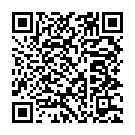 (4) 屬高鐵毗鄰禁建限建範圍內，請依據「鐵路兩側禁建限建辦法」規定辦理。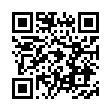 位置大略圖。(需可見鄰近道路，且比例尺應大於或等於1/1200，需蓋上土地所有權人及申請人私章)設施配置圖，其比例尺不得小於1/500。但申請畜牧設施者，其比例尺不得小於1/1200。申請農業用地作農業設施容許使用項目及額度核算表。(請依據所申請之項目各別核算可申請之面積，再就全部項目之總面積做建蔽率之計算)設施立面圖。(包刮:東、南、西、北各面向) 土地使用權同意書。但土地為申請人單獨所有者，免附。(需蓋上土地所有權人私章及簽名)土地作農業設施使用承諾書案件送審簽辦單勘查紀錄表其他必要文件(無申請請填:無；有申請請填:有，並勾選應檢附資料)----申請包裝場所申請「集貨及包装場所」或「冷藏(凍)庫及儲存場所」或「農種產品加工室」，應檢附:農作生產：生產地之地籍腾本（申請人名下土地）或契作合約或土地租約。農作銷售：下游銷售實績之收據或發票（不宜以估價單或磅單………等替代）生產地之地籍騰本。農作生產地之航照圖(應依據銷售收據及經營計劃書之農作生長週期，檢附前1年各月份之土地航照圖，確認作物種植態樣相符。)(2) 申請「農機具室」，應依序檢附申請人名下或共同生活戶之有效期限內農業機械使用證影本，並應依序表列各別農機具面積。(3)已興建農舍或其他設施者，應檢附農舍使用執照及竣工圖。(4)案地若有已取得容許核定之設施，應檢附原容許使用同意函、配置圖及使用執照或雜項執照）。(5)檢具臺南市政府工務局「有無建築相關法令規定不得作建築使用」查詢之公文，依工務局108年8月9日南市工管二字第 1080401934號公告訂定之「臺南市政府工務局辦理建造(雜項）執照申請涉及相關禁限建之範圍及法規表」「臺南市政府工務局辦理建造（雜項）執照申請轄內各行政區莎及相關禁限建之範圍總表」及「臺南市政府工務局辦理建造（雜項）執照申請轄區重要軍事設施管制區查詢坐落行政區一覽表」檢附相關查詢資料後，向工務局查詢。